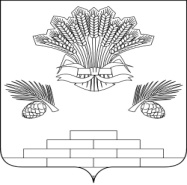 АДМИНИСТРАЦИЯ ЯШКИНСКОГО МУНИЦИПАЛЬНОГО РАЙОНАПОСТАНОВЛЕНИЕот «09» ноября 2018г. № 622-п пгт ЯшкиноО предоставлении земельного участка в общую долевую собственность бесплатно Рассмотрев заявления граждан Антоненко Н.В., Антоненко В.В., Скурыгина Д.А. о предоставлении земельного участка без проведения торгов и представленные документы, руководствуясь Земельным кодексом Российской Федерации, Федеральным законом от 25.10.2001 № 137-ФЗ «О введении в действие Земельного кодекса Российской Федерации» (в том числе п. 4 ст. 3), Уставом Яшкинского муниципального района, администрация Яшкинского муниципального района постановляет: 1. Предоставить в собственность (бесплатно): в 1/6 доле гражданке Антоненко Нине Владимировне, 14.07.1951 года рождения (паспорт 32 06 293078 выдан 01.03.2007 Отделом внутренних дел города Юрга), в 1/3 доле гражданину Скурыгину Денису Александровичу, 11.03.1979 года рождения (паспорт 32 01 318173 выдан 02.04.2002 Яшкинским РОВД Кемеровской обл.), в 1/3 доле гражданину Антоненко Владимиру Викторовичу, 27.11.1986 года рождения (паспорт 32 08 542510 выдан 14.07.2008 Отделением УФМС России по Кемеровской области в гор. Юрга), земельный участок с кадастровым номером 42:19:0201002:479, отнесенный к категории «Земли населённых пунктов», площадью 1654 кв.м., расположенный по адресу: Кемеровская область, Яшкинский район, с. Поломошное, ул. Набережная, 20, вид разрешенного использования – «Для ведения личного подсобного хозяйства», в границах, сведения о которых содержатся в Едином государственном реестре недвижимости.На земельном участке расположена недвижимость в виде жилого дома, находящегося в общей долевой собственности.2. Гражданам Антоненко Н.В., Скурыгину Д.А., Антоненко В.В., обеспечить государственную регистрацию права собственности на земельный участок в соответствии с Федеральным законом от 13.07.2015 № 218-ФЗ «О государственной регистрации недвижимости». 3. Контроль за исполнением настоящего постановления возложить на первого заместителя главы Яшкинского муниципального района А.Е.Дружинкина.4. Настоящее постановление вступает в силу с момента его подписания. 	И.п. главы Яшкинскогомуниципального района                                                          А.Е. Дружинкин                                                              